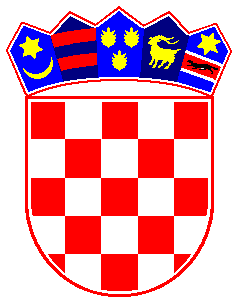  REPUBLIKA HRVATSKAVISOKI TRGOVAČKI SUD REPUBLIKE HRVATSKE               ZAGREB URED PREDSJEDNIKA SUDABroj: 5-Su-893/2022-37Zagreb, 2. lipnja 2023.Na temelju odredbe čl. 29., . 3., čl. 31. st. 1. i čl. . 1. Zakona o sudovima („Narodne novine“ broj 28/13, 33/15, 82/15, 82/16, 67/18, 126/19, 130/20, 21/22, 60/22, 16/23) i čl. 24. a u vezi s odredbom  čl. 22. i 23. Sudskog poslovnika („Narodne novine“ broj 37/14, 49/14, 8/15, 35/15, 123/15, 45/16, 29/17, 33/17 - ispravak, 34/17, 57/17, 101/18, 119/18, 81/19, 128/19, 39/20, 47/20, 138/20, 147/20, 70/21, 99/21, 99/21, 145/21, 23/22) te odredbe čl. 24. Pravilnika o radu u sustavu eSpis ("Narodne novine" broj 35/15, 123/15, 45/16, 29/17, 112/17, 119/18, 39/20, 138/20, 147/20, 70/21, 99/21, 145/21, 23/22), s obzirom na prestanak sudačke dužnosti Boženi Zajec, prestanak radnog odnosa sudskoj savjetnici Petri Sirnik, službenici Tatjani Koprivnjak i namješteniku Igoru Mikočeviću, početak rada službenika Marka Burkovskog i Marka Sušca, sudskih savjetnika Klare Koketi, Ane Marije Pavelić, Ivane Podolnjak i Borne Žarka, povratka više sudske savjetnice Ivane Krezić sa roditeljskog dopusta te radi usklađivanja s Tumačenjem čl. 8. st. 2. i 3. Okvirnih mjerila za rad sudaca od 26. travnja 2023., zamjenica predsjednika Visokog trgovačkog suda Republike Hrvatske Kristina Saganić 2. lipnja 2023. utvrđuje1. IZMJENU GODIŠNJEG RASPOREDA POSLOVA ZA 2023.Članak 1.U članku 12. Godišnjeg rasporeda poslova za 2023., Tablica POPIS REFERADA – EVIDENICJA zamjenjuje se novom Tablicom POPIS REFERADA – EVIDENCIJA.Članak 2.U članku 18. Godišnjeg rasporeda poslova za 2023. u Tablici SASTAV VIJEĆA kod 1. vijeća u rubrici SUCI I SUDSKI SAVJETNICI riječi: "SMOLJO ARLOVIĆ IVANA, sudska savjetnica (84.)" zamjenjuje se riječima: "IVANA PODOLNJAK, sudska savjetnica (31.)."U rubrici rb. SUCI I SUDSKI SAVJETNICI, kod 2. vijeća dodaju se riječi: "PAVELIĆ ANA MARIJA, sudska savjetnica (10.), mentor Gorana Aralica Martinović". U rubrici rb. ČLANOVI VIJEĆA, kod 3. vijeća brišu se riječi: "ZAJEC BOŽENA, sutkinja (6.)".U rubrici SUCI I SUDSKI SAVJETNICI, kod 5. vijeća riječi: "SIRNIK PETRA, sudska savjetnica (42.) zamjenjuju  se riječima: "KREZIĆ IVANA, viša sudska savjetnica (41.)". U rubrici SUCI I SUDSKI SAVJETNICI kod 6. vijeća iza riječi "Tatjana Kujundžić Novak" dodaju se riječi: "KOKETI KLARA, sudska savjetnica (2.), mentor Draženka Deladio te riječi: "ŽARAK BORNA, sudski savjetnik (80.), mentor Mirna Maržić."  U rubrici SUCI I SUDSKI SAVJETNICI kod 7. vijeća brišu se riječi:" LUKIĆ MIRJANA, viša sudska savjetnica (16.), mentor Mirta Matić", iza riječi: "Nevenka Marković" dodaju se riječi: "SMOLJO ARLOVIĆ IVANA, sudska savjetnica (84.), mentor Kristina Saganić" te riječi: "LUKIĆ MIRJANA (16.), mentor Ružica Omazić".U rubrici SUCI I SUDSKI SAVJETNICI kod 8. vijeća dodaju se riječi: "KOKETI KLARA, sudska savjetnica (2.), mentor Draženka Deladio". U rubrici SUCI I SUDSKI SAVJETNICI kod 9. vijeća ispred riječi; "KOVAČEVIĆ NIKOLA" dodaju se riječi: "ŽARAK BORNA, sudski savjetnik (80.), mentor Mirna Maržić". Iza riječi: "mentor Ivana Mlinarić" dodaju se riječi: "PAVELIĆ ANA MARIJA, sudska savjetnica (10.), mentor Gorana Aralica Martinović".Članak 3.U članku 19. Godišnjeg rasporeda poslova za 2023. u TABLICA RASPORED POSLOVA SUDACA kod sutkinje Kristine Saganić u rubrici UMANJENJA broj: "25" zamjenjuju se brojem: "30", u rubrici POSTOTAK DODJELE PREDMETA broj: "75" zamjenjuje se brojem: "70", u rubrici MENTOR dodaju se riječi: "sudskoj savjetnici Ivani Smoljo Arlović", u rubrici % mentor dodaju se riječi: "10%", u rubrici DRUGI POSLOVI broj "25" zamjenjuje se brojem "20".Kod sutkinje Gorane Aralice Martinović u rubrici UMANJENJA dodaju se riječi: "10%", u rubrici POSTOTAK DODJELE PREDMETA dodaju se riječi: "90%", u rubrici MENTOR dodaju se riječi: "sudskoj savjetnici Ani Mariji Pavelić", u rubrici % mentor dodaju se riječi: "10%", u rubrici ČLAN SUDAČKOG VIJEĆA briše se riječ: "Da".   Kod sutkinje Nevenke Baran u rubrici ČLAN SUDAČKOG VIJEĆA dodaje se riječ: "Da", u rubrici DRUGI POSLOVI dodaju se riječi: "predsjednica Sudačkog vijeća trgovačkih sudova".Kod sutkinje Maje Bilandžić u rubrici ČLAN SUDAČKOG VIJEĆA riječ: "Da" briše se.Kod sutkinje Branke Ćiraković u rubrici DRUGI POSLOVI broj "35" zamjenjuje se brojem: "30", a broj: "65" brojem "70".Kod sutkinje Lenke Ćorić u rubrici MENTOR riječi: " Ivani Smoljo Arlović" zamjenjuju se riječima: "Ivani Podolnjak".Kod sutkinje Draženke Deladio, u rubrici UMANJENJA riječi: "0%", zamjenjuju se riječima: "10%", riječi: "100%" u rubrici POSTOTAK DODJELE PREDMETA zamjenjuju se riječima: "90%", u rubrici MENTOR dodaju se riječi: "sudskoj savjetnici Klari Koketi", u rubrici % mentor dodaju se riječi: "10%".Kod sutkinje Tatjane Kujundžić Novak u rubrici ČLAN SUDAČKOG VIJEĆA dodaje se riječ: "Da". Kod sutkinje Mirne Maržić u rubrici UMANJENJA riječi: "0%" zamjenjuju se riječima: "10%", u rubrici POSTOTAK DODJELE PREDMETA riječi: "100%" zamjenjuju se riječima: "90", u rubrici MENTOR dodaju se riječi: "sudskom savjetniku Borni Žarak", u rubrici % mentor dodaju se riječi: "10%", u rubrici ČLAN SUDAČKOG VIJEĆA dodaje se riječ: "Da". Kod sutkinje Dubravke Matas u rubrici ČLAN SUDAČKOG VIJEĆA riječ: "Da" briše se.Kod sutkinje Mirte Matić u rubrici DODJELA VRSTE PREDMETA U RAD, u podrubrikama Ostali  Pž predmeti i Stečajni predmeti briše se riječ: "Da", u rubrikama UMANJENJA riječi: "50%" zamjenjuju se riječima: "100%, riječ: "100%" u rubrici POSTOTAK DODJELE PREDMETA zamjenjuje se riječima: "0%", riječi: "višoj sudskoj savjetnici Mirjani Lukić" brišu se, riječ: "10%" u rubrici 5 mentor brišu se, riječi: "(20%)" u rubrici DRUGI POSLOVI zamjenjuju se riječima; "(100%), riječi: "član DSV-a (20%)" brišu se sa 28.2.2023.Kod sutkinje Ružice Omazić u rubrici UMANJENJA dodaju se riječi: "10%", riječi: "100%" u rubrici POSTOTAK DODJELE PREDMETA zamjenjuju se riječima "90%", u rubrici MENTOR dodaju se riječi: "sudskoj savjetnici Mirjani Lukić", u rubrici % mentor dodaju se riječi: "10%, u rubrici ČLAN SUDAČKOG VIJEĆA dodaje se riječ: "Da".  Kod sutkinje Kamelije Parać u rubrici ČLAN SUDAČKOG VIJEĆA riječ: "Da" briše se.Kod suca Davora Pustijanca u rubrici ČLAN SUDAČKOG VIJEĆA dodaje se riječ: "Da".Kod suca Josipa Turkalja, u rubrici DRUGI POSLOVI brišu se riječi: "predsjednik Sudačkog vijeća trgovačkih sudova".Kod suca Maria Vukelića u rubrici MENTOR riječi: "sudskoj savjetnici Petri Sirnik" zamjenjuju se riječima: " višoj sudskoj savjetnici Ivani Krezić".Redak 30. (ZAJEC, BOŽENA) briše se. Redak 31. postaje redak 30.Članak 4.U članku 20. Godišnjeg rasporeda poslova za 2023. u TABLICA RASPOREDA POSLOVA SUDSKIH SAVJETNIKA kod Marije Cipriš u rubrici DRUGI POSLOVI/NAPOMENA dodaju se riječi: "zamjenica službenice za informiranje". Kod Josipe Grcić u rubrici DRUGI POSLOVI/NAPOMENA dodaju se riječi: "pomaže u radu ravnateljici sudske uprave".Kod Ive Kemec Kokot u rubrici POSTOTAK DODJELE PREDMETA dodaju se riječi: "0%", u rubrici DRUGI POSLOVI/NAPOMENA riječi: "roditeljski dopust" brišu se.  Dodaju se riječi: "stari i novi godišnji odmor od 17.5. do 11. 8.23., od 14.8. – 7.10.23. radi na indeksiranju sudskih odluka, nastavno rodiljni dopust".Kod Ivane Krezić u rubrici DODJELA VRSTE PREDMETA U RADU, u podrubrikama Ostali Pž-predmeti, Manje složeni predmeti, Stečajni i skraćeni stečajni postupci dodaje se riječ: " Da", u rubrici postotak dodjele predmeta dodaju se riječi: "100%, u rubrici MENTOR dodaju se riječi: "sudac Mario Vukelić", u rubrici DRUGI POSLOVI/NAPOMENA riječi; "Napomena: roditeljski dopust" brišu se. Kod Mirjane Lukić u rubrici MENTOR riječi: "Mirta Matić" zamjenjuju se riječima: "Ružica Omazić".  Kod mr.sc. Ante Milinovića u rubrici IME I PREZIME Iza riječi: "savjetnik" dodaje se riječ: "- specijalist", Kod Zore Poznanović u rubrici IME I PREZIME iza riječi: "savjetnik" dodaje se riječ: "- specijalistica", u rubrici DRUGI POSLOVI/NAPOMENA riječi: "roditeljski dopust zamjenjuju se riječima: "neplaćeni dopust do 4.4. 2025."Kod Petra Žitnika u rubrici DRUGI POSLOVI/NAPOMENA dodaju se riječ: "radi na indeksiranju sudskih odluka (50%)"Kod Simone Blagojević u rubrici IME I PREZIME ispred riječi: "sudska " dodaje se riječ: "viša".Kod Ivane Čuk u rubrici IME I PREZIME, ispred riječi: "sudska " dodaje se riječ: "viša".Kod Tomislava Kelemena u rubrici DRUGI POSLOVI/NAPOMENA dodaju se riječi: "zamjenik povjerljive osobe za unutarnje prijavljivanje nepravilnosti".Kod Ivane Kolarević u rubrici IME I PREZIME ispred riječi: "sudska " dodaje se riječ: "viša".Redak 18. (SIRNIK PETRA) briše se.Kod Ivane Smoljo Arlović, u rubrici MENTOR riječi: "Lenka Ćorić" zamjenjuju se riječima: "Kristina Saganić".Kod Josipa Sušića u rubrici DRUGI POSLOVI/NAPOMENA riječ: "zamjenik" briše se, a riječi:" povjerljive osobe" zamjenjuju se riječima" povjerljiva osoba".Dodaju se novi reci.U retku 17. u  rubrici VIJEĆE  dodaju se brojevi: "6., 8.", u rubrici REFERADA dodaje se broj: "2.", u rubrici IME I PREZIME dodaju se riječi: "KOKETI, KLARA, sudska savjetnica", u RUBRICI DODJELA PREDMETA U RAD i podrubrikama Ostali Pž predmeti, Manje složeni predmeti, Stečajni i Skraćeni stečajni postupci, Ovršno pravo i HDS – naknada za javnu izvedbu dodaje se riječ: "Da", u rubrici POSTOTAK DODJELE PREDMETA dodaju se riječi: "100%", u rubrici MENTOR dodaju se riječi: "sutkinja Draženka Deladio" U retku 19. u rubrici VIJEĆE  dodaju se brojevi: "2.,9.", u rubrici REFERADA dodaje se broj: "10.", u rubrici IME I PREZIME dodaju se riječi: "PAVELIĆ, ANA MARIJA, sudska savjetnica", u RUBRICI DODJELA PREDMETA U RAD i podrubrikama Ostali Pž predmeti, Manje složeni predmeti, Stečajni i Skraćeni stečajni postupci, Ovršno pravo i HDS – naknada za javnu izvedbu dodaje se riječ: "Da", u rubrici POSTOTAK DODJELE PREDMETA dodaju se riječi: "100%", u rubrici MENTOR dodaju se riječi: "sutkinja Gorana Aralica Martinović".U retku 20. u rubrici VIJEĆE  dodaje se broj: "1.", u rubrici REFERADA dodaje se broj: "31.", u rubrici IME I PREZIME dodaju se riječi: "PODOLNJAK, IVANA, sudska savjetnica", u RUBRICI DODJELA PREDMETA U RAD i podrubrikama Ostali Pž predmeti, Manje složeni predmeti, Stečajni i Skraćeni stečajni postupci i Ovršno pravo dodaje se riječ: "Da", u rubrici POSTOTAK DODJELE PREDMETA dodaju se riječi: "100%", u rubrici MENTOR dodaju se riječi: "sutkinja Lenka Ćorić".U retku 25. u rubrici VIJEĆE  dodaju se brojevi: "6., 9.", u rubrici REFERADA dodaje se broj: "80.", u rubrici IME I PREZIME dodaju se riječi: "ŽARAK, BORNA, sudski savjetnik", u RUBRICI DODJELA PREDMETA U RAD i podrubrikama Ostali Pž predmeti, Manje složeni predmeti, Stečajni i Skraćeni stečajni postupci i Ovršno pravo dodaje se riječ: "Da", u rubrici POSTOTAK DODJELE PREDMETA dodaju se riječi: "100%", u rubrici MENTOR dodaju se riječi: "sutkinja Mirna Maržić".Članak 5.U čl. 22. Godišnjeg rasporeda poslova za 2023. u TABLICA RASPOREDA POSLOVA SLUŽBENIKA I NAMJEŠTENIKA kod službenice Blanše Ažić Manevski u rubrici zaduženja u odjelima, pisarnicama, povjerenstvima i slično dodaju se riječi: "zamjenjuje voditeljicu Posebne sudske pisarnice za obradu sudske prakse u njezinoj odsutnosti"Iza retka 4. dodaje se novi redak 5. U rubrici Položaj/radno mjesto dodaju se riječi: "BURKOVSKI, MARKO", u rubrici Odjel za materijalno financijsko poslovanje dodaje se riječ: "Da". u rubrici POSTOTAK RADA dodaju se riječi: "100%" Kod službenice Darinke Čusak u rubrici zaduženja u odjelima, pisarnicama, povjerenstvima i slično dodaju se riječi: "obavlja poslove zapisničara na ročištima u predmetima Pž".Kod službenice Tanje Finzir u rubrici zaduženja u odjelima, pisarnicama, povjerenstvima i slično dodaju se riječi: "obavlja poslove zapisničara na ročištima u predmetima Pž".Kod službenice Svjetlane Kirin u rubrici zaduženja u odjelima, pisarnicama, povjerenstvima i slično dodaju se riječi: "obavlja poslove zapisničara na ročištima u predmetima Pž".Redak 20. (KOPRIVNJAK, TATJANA) briše se.Kod službenice Monike Kos u rubrici zaduženja u odjelima, pisarnicama, povjerenstvima i slično riječi: "zamjenik koordinatora za zaštitu od bolesti COVID-19" brišu se.U retku 23. u rubrici IME I PREZIME brišu se riječi: "MIKOČEVIĆ, IGOR" sa svim riječima u tom retku.U retku 23. u rubrici Položaj/radno mjesto dodaju se riječi: SUŠEC, MARKO, u rubrici Posebna sudska pisarnica za poslove prijema dodaje se riječ: "Da", u rubrici POSTOTAK RADA dodaju se riječi: "100%". Kod službenice Kristine Škornjak u rubrici obavljanja uredskih i drugih poslova u sudu, u podrubrikama Posebna sudska pisarnica za poslove prijepisa i otpreme dodaje se riječ: "Da", u rubrici zaduženja u odjelima, pisarnicama, povjerenstvima i slično riječi: "Napomena: roditeljski dopust" brišu se.Kod službenice Jasne Švigir u rubrici zaduženja u odjelima, pisarnicama, povjerenstvima i slično riječi: "koordinator za zaštitu od bolesti COVID-19" brišu se.Kod službenice Nikoline Štajdohar u rubrici zaduženja u odjelima, pisarnicama, povjerenstvima i slično dodaju se riječi: "zamjenjuje voditeljicu Posebne sudske pisarnice za poslove mirenja u njezinoj odsutnosti".U Zagrebu 2. lipnja 2023.							ZAMJENICA PREDSJEDNIKA SUDA							Kristina SaganićUputa o pravnom lijeku:Temeljem čl. 25. st. 2. i 8. Sudskog poslovnika svaki sudac i sudski savjetnik može u roku od 3 dana izjaviti prigovor predsjedniku suda na godišnji raspored poslova, a ostali službenici mogu u istom roku staviti primjedbe na godišnji raspored poslova. Izjavljeni prigovor odnosno primjedba ne odgađaju izvršenje godišnjeg raspored poslova.DNA:1. VTSRH – svima, uz Tablice